Self-Paced  On-Line 8 Hour
Accelerated Radiation Safety Officer
Attendee Application
$850 Fowler Associates, Inc., Moore, South Carolina 29369
( Payment due on or before the class begins.)Mail, Email, or Fax to:
Fowler 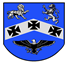    Associates, Inc.Consulting     Testing     Training3551 Moore-Duncan Highway, Moore, SC  29369    Tel (864) 574-6415  Fax (864) 576-4992E-mail:  sfowler@sfowler.com       Web Site:  http://www.sfowler.comName:Company:Address:City, State, ZipEmail:Phone:                                               Fax:Emergency #:Method of Payment: Visa:                      Expiration Date:                   Security Code: Mastercard:                                                            Expiration Date:                   Security Code:American Express                      Expiration Date:                    Security Code: